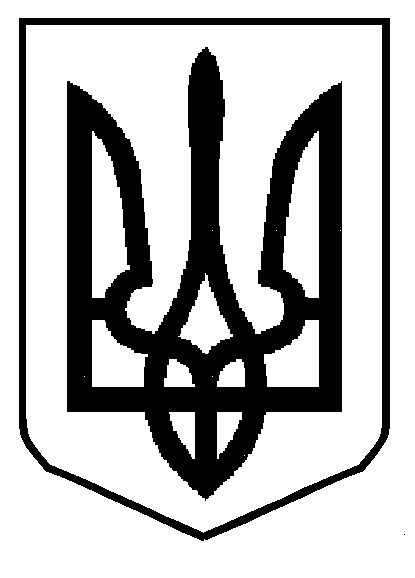 МІНІСТЕРСТВО  ОСВІТИ  І  НАУКИ  УКРАЇНИДЕПАРТАМЕНТ ОСВІТИ  І  НАУКИЛЬВІВСЬКОЇ ОБЛАСНОЇ ДЕРЖАВНОЇ АДМІНІСТРАЦІЇКОМУНАЛЬНИЙ ЗАКЛАД ЛЬВІВСЬКОЇ ОБЛАСНОЇ РАДИ«ЛЬВІВСЬКИЙ ОБЛАСНИЙ ЦЕНТР ЕКОЛОГО-НАТУРАЛІСТИЧНОЇТВОРЧОСТІ УЧНІВСЬКОЇ МОЛОДІ»79026, м. Львів, вул. Ів. Франка, 133, тел/факс 276-46-07, е-mail: lodenc@ukr.net, www.loсentum.lviv.uaКод ЄДРПОУ 238837ОРІЄНТОВНИЙ ПЛАН  ОСНОВНИХ   ЗАХОДІВКЗ ЛОР «ЛЬВІВСЬКИЙ ОБЛАСНИЙ ЦЕНТР ЕКОЛОГО-НАТУРАЛІСТИЧНОЇ ТВОРЧОСТІ УЧНІВСЬКОЇ МОЛОДІ»на 2016/2017 н. р.Директор                                                                              Кийко А.О.№з/пНазва заходуПідведення підсумківПідведення підсумківВідповідальнийза  захід№з/пНазва заходуобласний етапВсеукраїнськийВідповідальнийза  захід1Обласна виставка-огляд «Квітковий вернісаж»26-30.09Матющенко Г.В.2Обласний етап Всеукраїнської акції «День натураліста»до 10.10 жовтеньМатющенко Г.В.3Всеукраїнський фестиваль «Україна – сад»жовтеньПасічник А.О.4Еколого-натуралістичний похід «Біощит» в Українівересень-жовтеньжовтень-листопадДендюк Н.І.5Всеукраїнський фестиваль «Українська паляниця»         (1 раз на 5 років)-жовтень Матющенко Г.В.6Природнича школа учнівської молодізарахув. в жовтніБойко Л.Ф.7Всеукраїнський конкурс-огляд «Географічний майданчик в дії»до 05.10до 01.11 Бойко Л.Ф.8Обласний конкурс на кращунавчально-  екологічну стежкудо 31.10Пасічник А.О.9Обласний етап Всеукраїнського конкурсу внутрішнього озеленення приміщень навчальних закладів «Галерея кімнатних рослин»до 15.11лютий-березеньПасічник А.О.10Обласний етап Всеукраїнської акції «Птах року»    до 01.11груденьФедорович А.М.11Обласний етап  Всеукраїнського  конкурсу на кращу навчально-дослідну земельну ділянкудо 01.11груденьБойко Л.Ф.12Обласний етап  Всеукраїнського екологічного конкурсу «Вчимося заповідати» до 15.11грудень-січеньДендюк Н.І.13Обласний етап Всеукраїнської трудової акції «Дослідницький  марафон»  до 01.11груденьБойко Л.Ф.14Обласний конкурс «Світ очима дітей» приурочений до Міжнародного Дня дитини.до 18.11Матющенко Г.В.15Трудова акція «Плекаємо сад»до 30.11груденьПасічник А.О.16Кубок ЛОЦЕНТУМ з гри  брейн-ринг «Еко-брейн»листопад-груденьДендюк Н.І.17Обласний етап Всеукраїнської трудової акції «Парад квітів біля школи»  до 25.11лютий-березеньПасічник А.О.18Обласний етап Всеукраїнського  конкурсу «Юний селекціонер і генетик»до 01.12до 25.12Бойко Л.Ф.19Обласний етап Всеукраїнської виставки-конкурсу «Новорічна композиція»до 16.12січеньМатющенко Г.В.20Обласний етап Всеукраїнської виставки-конкурсу «Український сувенір»до 16.12січеньМатющенко Г.В.21Обласна акція «Збережемо життя ялинці»груденьМатющенко Г.В.22Обласний конкурс на кращий екологічний проект з переробки та утилізації новорічних ялинокгрудень-лютийН.Дендюк23Всеукраїнська акція «Годівничка»грудень-березеньФедорович А.М.24Обласний етап Всеукраїнського конкурсу юних зоологів і тваринниківсіченьлютийФедорович А.М.25Обласний етап Міжнародного конкурсу «Енергія і середовище»січеньДендюк Н.І.26Національний тур Міжнародного конкурсу молодіжних проектів з енергоефективності «Енергія і середовище»січень-лютийДендюк Н.І.27Обласний етап Всеукраїнського конкурсу винахідницьких і раціоналізаторських проектів еколого-натуралістичного напряму- учнівська молодь 16-23 роки (заочний тур)січень-лютийлютий-березеньБойко Л.Ф.28Всеукраїнський чемпіонат з інформаційних технологій «Екософт»січеньлютий-березеньФедорович А.М.29Обласна виставка декоративних голубівлютийФедорович А.О.30Обласний етап  Всеукраїнського конкурсу «Парки - легені міст і сіл» (1раз на 2 роки)- Пасічник А.О.31Всеукраїнський турнір юних натуралістівберезеньМатющенко Г.В.32Всеукраїнська фенологічна кампанія «Вишнева Україна – 2017»березень-травеньПасічник А.О.33Обласний етап Всеукраїнського юнацького фестивалю   «В об’єктиві натураліста»березеньтравеньФедорович А.М.34Обласна виставка-конкурс «Природа і фантазія»березеньМатющенко Г.В.35Обласний етап Всеукраїнського  конкурсу (агітбригади)  колективів екологічної просвіти «Земля – наш спільний дім».  березеньквітень-травеньМатющенко Г.В.36Обласний етап   Всеукраїнського конкурсу дослідницько- експериментальних  робіт з природознавства «Юний дослідник» (тури: заочний-очний).березень-квітеньтравеньБойко Л.Ф.37Обласний етап Всеукраїнського конкурсу винахідницьких і раціоналізаторських проектів еколого-натуралістичного напряму- учнівська молодь 12-15 років (заочний тур)березень-квітеньтравеньДендюк Н.І.38Турнір «Своя гра».квітеньДендюк Н.І.39Обласний етап   Всеукраїнського конкурсу «Зоологічна галерея»квітеньФедорович А.М. 40Обласний етап Всеукраїнської акції учнівської молоді «День зустрічі птахів»березеньквітеньФедорович А.М.41Всеукраїнська акція «До чистих джерел»протягом рокуберезень-травеньМатющенко Г.В.42Обласний екологічний конкурс «Первоцвіти просять захисту»березень-травеньДендюк Н.І.43Обласний етап Всеукраїнського конкурсу учнівських лісництв квітеньтравеньМатющенко Г.В.44Обласний конкурс - захист екологічних проектів  «Дотик природи» (тури: заочний-очний)березень - травеньжовтеньБойко Л.Ф.45Всеукраїнська акція учнівської молоді «День Довкілля»квітеньМатющенко Г.В.46Всеукраїнська трудова акція до Дня ЗемліквітеньМатющенко Г.В.47Всеукраїнський конкурс з квітникарства та ландшафтногодизайну «Квітуча Україна»травеньПасічник А.О.48Всеукраїнські експедиційно-польові збори команди юних ботаніківчервеньПасічник А.О.49Всеукраїнські експедиційно-польові збори команди юних екологів червеньДендюк Н.І.50Всеукраїнські експедиційно-польові збори команди юних зоологівчервеньФедорович А.О.51 Всеукраїнський табір оздоровлення та відпочинку «Юннат» (НЕНЦ м.Київ)- збори лідерів дитячого екологічного парламентусічень,червень- липеньКульчицька О.І.52Обласна акція «Ліси для нащадків»квітень-жовтеньМатющенко Г.В.53Обласний конкурс «Природа навколо нас» (до Дня захисту дітей)червеньМатющенко Г.В.54Літня школа «Дивосвіт»червеньМатющенко Г.В.55Виїзна обласна еколого-натуралістична школа передового досвіду «Сколівські Бескиди»липеньМатющенко Г.В.56Виїзна обласна еколого-натуралістична школа передового досвіду «Розточчя»липень-серпеньФедорович А.М.57Всеукраїнський конкурс з флористики і фітодизайнувересеньПасічник А.О.58Всеукраїнська дитячо-юнацька еколого-патріотична гра «Паросток»протягом рокупротягом рокуМатющенко Г.В.59606162 Фахові конкурси з педагогічної майстерності:1. Всеукраїнський конкурс методичних моделей виховного процесу в освітніх закладах «Виховати особистість»    2. Відкритий рейтинг якості позашкільної освіти «Золота когорта позашкільників»  3. Всеукраїнська виставка видавничої продукції з питань позашкільної освіти еколого-натуралістичного напряму (Позашкільні педагогічні читання)  4. Всеукраїнський конкурс науково-методичних розробок та віртуальних ресурсів з еколого-натуралістичного напряму позашкільної освіти  до 15.10 до 25.11   до 01.12 до 01.12до 01.11до 15.12до 15.12до 15.12Бойко Л.Ф.Бойко Л.Ф.Бойко Л.Ф.Бойко Л.Ф.